.Intro: 16 counts, start on vocal.  Vine right, touch, vine left, touch 1-4 	Step R to right side, step L behind R, step R to right side, touch L next to R 5-8	Step L to left side, step R behind L, step L to left side, touch R next to L  Diagonally forward, touch and clap x 2, diagonally back, touch and clap x 2 1-2	Step diagonally forward right with R, touch L next to R and clap 3-4	Step diagonally forward left with L, touch R next to L and clap 5-6	Step diagonally back right with R, touch L next to R and clap 7-8	Step diagonally back left with L, touch R next to L and clap  Chasse Right, back rock, chasse left, back rock 1&2	Step R to right side, step L next to R, step R to right side 3-4	Rock L back, recover onto R 5&6	Step L to left side, step R next to L, step L to left side 7-8	Rock R back, recover onto L  Step 1/4 turn left x 2, jazz box 1-2	Step forward R, turn 1/4 left (weight on L) (Facing 09:00) 3-4	Step forward R, turn 1/4 left (weight on L) (Facing 06:00) 5-8	Cross R over L, step back on L, step R to right side, step L next to R EMailSo Easy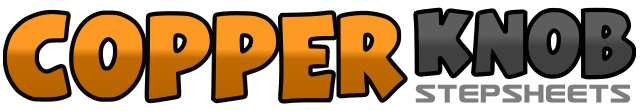 .......Count:32Wall:2Level:Beginner.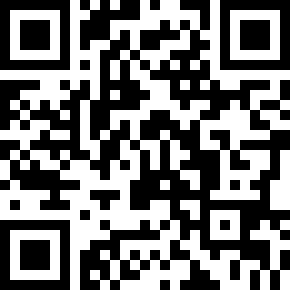 Choreographer:Dorte Carlsen (DK) - July 2007Dorte Carlsen (DK) - July 2007Dorte Carlsen (DK) - July 2007Dorte Carlsen (DK) - July 2007Dorte Carlsen (DK) - July 2007.Music:It's So Easy - Linda RonstadtIt's So Easy - Linda RonstadtIt's So Easy - Linda RonstadtIt's So Easy - Linda RonstadtIt's So Easy - Linda Ronstadt........